تراریخته چیست؟تراریخته یا  GMO(Genetically modified organism ) عبارت از انتقال ژنوم موجود زنده ای به موجود زنده دیگر که باعث ایجاد صفاتی در موجود ثانویه می شود. به عنوان مثال ژن گیاهی که مقاوم به خشکی و کم آبی است را به گیاهی دیگر که این صفت را ندارد برای مقابله با کم آبی انتقال می دهیم. در واقع تراریخته با اصلاح ژنتیک تفاوت دارد. اصلاح ژنتیک به تغییرات جهت‌دار و مفید در بنیان ژنوم یک گیاه به منظور مفید بودن صفات جدید ، سازش بیشتر با محیط و رفع نیازمندیها به کمک علم مهندسی ژنتیک گفته می‌شود.در محصولات تراریخته ورود DNA  می تواند منجر به تغییر بیان ژن در ژنوم آنها (گیرنده) شود که این اثرات ناخواسته می تواند به صورت قابل پیش بینی و غیر قابل پیش بینی باشد. که از روش های بیولوژی ملکولی و بیوشیمیایی برای شناسایی اثرات ناخواسته استفاده می شود. برای ارزیابی اثرات ناخواسته اطلاعات و داده ها و زمان زیادی لازم است تا این اطمینان بوجود آید که غذای مورد نظر اثرات نامطلوبی بر سلامت انسان ندارد. برای همین به طور قطعی نمی توان در خصوص بد یا خوب بودن محصولات تراریخته قضاوت نمود. و وظیفه سازمان غذا ودارو در این خصوص اطلاع رسانی به منظور تراریختگی یا عدم تراریختگی محصولات است.4 محصول اصلی تراریخته به  ترتیب سطح زیر کشت سویا ،  پنبه دانه ، ذرت و کلزا است. کشورهای عمده تولید کننده محصولات تراریخته عبارتند از آمریکا ، آرژانتین ، برزیل ، کانادا ، هند و چین می باشد. سایر کشورهای تولید کننده عبارتند از مکزیک ، کشورهای آفریقایی و آفریقای جنوبی ، ، فیلیپین، بنگلادش، استرالیا، شیلی، اسپانیا، رومانی، اسلوواکی، جمهوری چک، پرتغال و ... .تمام محصولات تراریخته که دارای مجوز ورود از سازمان غذا ودارو می باشند دارای مجوز مصرف در کشور مبدا و کشورهای اتحادیه اروپا بوده و دارای تاییدیه از EFSA (European Food Safety Authority ) به عنوان یک مرجع معتبر هستند. کلیه واحد های تولیدی به منظور اطلاع  مصرف کننده گان موظف هستند چنانچه در فرمولاسیون ماده غذایی خود از محصولات تراریخته استفاده شود بر روی برچسب محصول نهایی عنوان و لوگوی تراریخته ( یا تغییر زنتیک یافته) را قید نمایند.امیری-رئیس اداره غذا و محصولات آرایشی وبهداشتی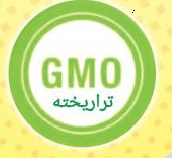 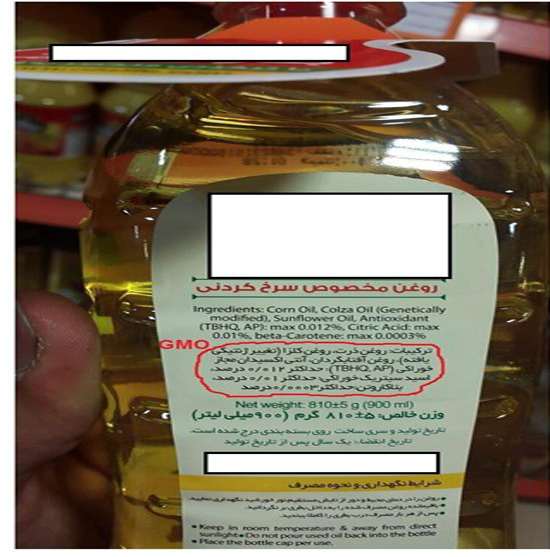 